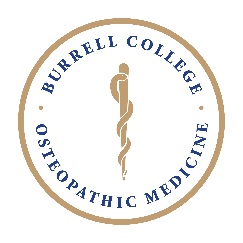 Guest Speaker Approval Request Form(All guest speakers must be approved prior to invitation)     Student Organization InformationStudent Organization InformationStudent Organization InformationStudent Organization InformationStudent Organization InformationStudent Organization InformationOrganization Name:Club President:Club President:Club President: Club President Email Address: Club President Email Address:Guest Speaker InformationGuest Speaker InformationGuest Speaker InformationGuest Speaker InformationGuest Speaker InformationGuest Speaker InformationName of Guest Speaker:Title:Title:Title:Place of Employment:Place of Employment:Description of Event & Speaker Engagement Description of Event & Speaker Engagement Description of Event & Speaker Engagement Description of Event & Speaker Engagement Description of Event & Speaker Engagement Description of Event & Speaker Engagement Event DetailsEvent DetailsEvent DetailsEvent DetailsEvent DetailsEvent DetailsDate of Event:Date of Event:Time of Event:Time of Event:Time of Event:Location of Event:Guest Speaker Approval Guest Speaker Approval Guest Speaker Approval Guest Speaker Approval Guest Speaker Approval Guest Speaker Approval Student Organization Faculty Advisor (Print Name): Student Organization Faculty Advisor (Print Name): Student Organization Faculty Advisor (Print Name): Student Organization Faculty Advisor (Print Name): Student Organization Faculty Advisor (Print Name): Student Organization Faculty Advisor (Print Name): SignatureSignatureSignatureDateDateDateDirector of Student Life (Print Name):Director of Student Life (Print Name):Director of Student Life (Print Name):Director of Student Life (Print Name):Director of Student Life (Print Name):Director of Student Life (Print Name):SignatureSignatureSignatureDateDateDateTo be completed by the Office of Student Affairs ApprovedDeniedTo be completed by the Office of Student Affairs ApprovedDeniedTo be completed by the Office of Student Affairs ApprovedDeniedTo be completed by the Office of Student Affairs ApprovedDeniedTo be completed by the Office of Student Affairs ApprovedDeniedTo be completed by the Office of Student Affairs ApprovedDenied